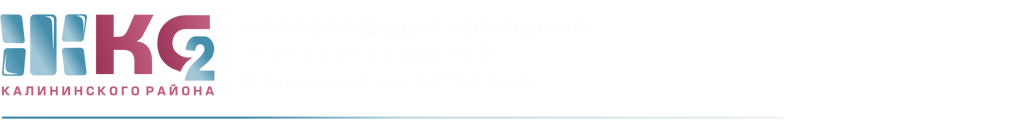 ОТЧЕТо деятельности АДС с04.01.2018- 11.01.2018 г.Сведения по заявкам.ПодразделениеПоступило заявок от населенияПоступило заявок от населенияПоступило заявок от населенияПоступило заявок от населенияПримечаниеПодразделениевсегона исполненииотказывыполненоПримечаниеВнутренние заявки ЖКСВнутренние заявки ЖКСВнутренние заявки ЖКСВнутренние заявки ЖКСВнутренние заявки ЖКСВнутренние заявки ЖКСЖКС3681422226из них:АДС218772141из них:аварийные876-81электрики12814-114платные5222230из них:Тех. Обслуживание ИПУ3513222Обращения в вышестоящие организацииОбращения в вышестоящие организацииОбращения в вышестоящие организацииОбращения в вышестоящие организацииОбращения в вышестоящие организацииОбращения в вышестоящие организацииЗаявки ГМЦпоступилоотработанозакрытов работеПортал «Наш СПб»